SAINTGITS COLLEGE OF APPLIED SCIENCESFirst Internal Assessment Examination, February 2020B. Com Fourth Semester (Computer Applications)INFORMATION TECHNOLOGY FOR BUSINESSTotal	: 50 marks							Name………………………Time	: 2 Hours							Roll No ……………………Section AAnswer any 5 questions. Each question carries 2 marks.What is a word processor? What is the use of slide master in power point? Explain Read mode and Draft mode  What is the use of Insert Tab? What is a nested table?List any 4 advantages of PowerPoint presentations.																					(5 X 2 = 10 marks)						Section BAnswer any 5 questions. Each question carries 5 marks.Explain the different means of viewing word documentsList down the elements of the status bar. What is Find and Replace option in word 2013. Write the steps for replacing a word in Word 2013.  How will you add videos into a MS power point presentation?Explain ways to add a section break and to link it in the document? What are the different elements in Ribbon?														(5 X 5 = 25 marks)Section CAnswer any 1 question. It carries 15marks.List down new basic features of Word 2013.Explain the different elements of screen layout in PowerPoint presentation? 																														(1 X 15 = 15 marks)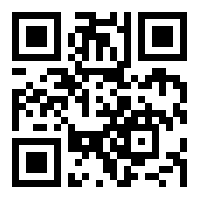 Scan QR code for the answer scheme